«Я СПРОСИЛ У ЯСЕНЯ»    Уже по объему этой работы и количеству представленных вам публикаций, достаточно сделать вывод о том, что…. Да-да. Любая технология использования СИМВОЛИЧЕСКИХ МАТРИЦ, которая, конечно же, так не называлась, во все времена и у всех народов не имела привязки к единому образу ПАНАЦЕИ, которая хоть и олицетворяла древнегреческую Богиню, но тоже не являлась панацеей от всех болезней. Известная нам ГИГЕЯ, которая тоже, напрямую связана со здоровьем человека, опять же не одна. И по сей день – «Гигиена», целая многотомная наука, с именем данной богини неразрывна. ГИПНОС – бог сна и забвения, в большом почете у населения, с тех пор, как спим на печи. Он мог усыплять даже Богов, а не то, что людей! Гипнотизер, гипно-терапевт – производные должности, сохранившиеся до наших времен. МОРФЕЙ – главный бог сна и сновидений, посещал не только великих поэтов. ФОБЕТОР – следующий из подчиненных богов сновидений, принимающий вид различных животных. ФАНТАЗ – очередной бог сновидения, являющийся к людям в виде вещей или растений, но и не токмо во сне с ним в обнимочку и под его дудочку можем фантазировать. Правда? Мм…да. МАНИЯ – воплощение неистовства и безумия. Это, к сожалению, зловредное божество, сохранившееся в первозданном облике, хотя тоже имеет разные формы воплощений, одна из которых называется МДП или маниакально-депрессивным психозом. Но ей, и другим расстройствам да болезням активно противодействует АСКЛЕПИЙ – БОГ ВРАЧЕВАНИЯ. Я лично ему всю жизнь подчинялся и подчиняюсь, а фантазии не люблю.       В шаманизме Духи-помощники тоже могли выполнять строго определенные функции. Каждый из них имел свою «специальность»: одни лечили болезнь, другие находили воров и возвращали украденное стадо оленей. Да-да, конечно же, оленей и… возвращали! Третьи — предсказывали судьбу и т. д. В зависимости от вида болезни и от состояния больного, шаман вызывал и разное количество духов, иногда половину, иногда всех. Среди Духов-помощников, защищавших от болезней, был антропоморфный Дух Хабцянго, Ха-АВРАМ-бда-хэ-хэ. И…? Опять налицо связь времен да народов! Где чукчи со своими стадами, а где евреи со своими… «семирогими» или «девятирогими» подсвечниками? И кто у кого этот образ позаимствовал? Авраа́м — библейский персонаж, родился, по традиционной библейской хронологии, в XIX век до н. э., прожил 175 лет и умер в XVII век до н. э. Родоначальник многих народов. Духовный предок всех верующих Авраамических религий. Первый из трёх Библейских патриархов, живших после всемирного потопа. Согласно книге Бытия — еврей и родоначальник всего еврейского народа. Потомок Евера (Эвера), правнука Сима (Шема), первого сына Ноя. И что, выходит, что шаманы тоже к священным семитам относятся? Зна-а-а-ачит…. Ммбда… хэ-хэ…! Будьте здоровы! Сам АВРААМ подсказывает шаману правильные действия в ходе камлания? Ххха-а-а-а!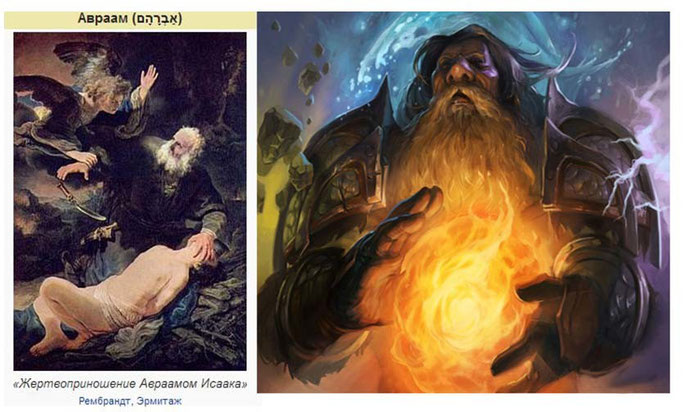     Дхан-вантари — аватара Вишну, упомянутый в Бхага-вата-пуране и других индуистских писаниях, считается основоположником Аюрведы и связан с молитвами о здоровье. Ему приписывают обладание знаниями в области хирургии, лечения травами, антисептических свойств куркумы, способности соли залечивать раны. Да…, ладно?! Не сыпь мне соль на рану? Кристаллы, однако! Дхатр — в позднейших гимнах Риг-веды — божество, производящее жизнь и сохраняющее здоровье. Оно приводит к заключению браков, покровительствует домашней жизни, исцеляет болезни. Слово «Доктор» по всей видимости, с этим божеством созвучно. Итак, мы видим, что применительно к разным ситуациям люди использовали разные МАТРИЦЫ. В мирное время одни, в военное время другие. Помимо визуального Образа и Имени, требовалось еще и обращение к Божеству с молитвой, либо исполнения более сложного обряда, или целого ритуального действа. От того и количество богов было обширным. Но даже в периоде монотеизма, перечень молитв при обращении к одному Образу Спасителя нисколько не уменьшился.   В области духовного целительства и получения необходимых знаний тоже были свои МАТРИЦЫ. Бог Огмиос – бог родного языка, – притягивает людей цепями, прикрепленными к кончику языка, и сравнивался с Гераклом. Он тождествен Гойделскому Огме. Вопросы красноречия и языкового общения были очень важны для древнейших народов, и не случайно этот бог имеет большее сходство с Меркурием (как богом культуры), чем с Гераклом. На некоторых галльских монетах изображается голова, к которой привязаны меньшие головы. В ином случае — из уст выходят какие-то нити, и это однозначно не черви. И причем здесь масонские символы на деньгах?! Зачем и с чем вы сравниваете, я не понимаю? Я же о духовном целительстве рассказываю! Далее. Ви́ш-веде́вы — группа ведийских божеств. Им посвящено более 40 гимнов. Бог, с еврейской фамилией Виш-вакарман – в ведийской и индуистской мифологии творец вселенной, божественный мастер и созидатель, всевидящий и всезнающий поэт! Виш-вакарман – всевидящ (на изображениях и в текстах он смотрит во все стороны), упоминаются его лицо, руки, ноги, крылья. Да, и у него тоже «Всевидящее око»! Браги — бог-скальд, бог поэзии и красноречия, сын Одина и великанши Гуннхольд, муж Идунн, хранительницы молодильных яблок. Период поклонения – с 23 июля по 23 августа. Совпадает с нашим яблочным Спасом! У викингов Барги считался богом поэзии. Арфа, прошу заметить, а не доллар, как музыкальный инструмент, являлась его символом. Викинги умели писать хорошие стихи, так как считали, что сами по себе стихи обладают магической силой. С римским Аполлоном соотносят галльского Мапонуса. Кельтский Бог по имени Мапонус, связанный со словами, обозначающими «молодость», следы которого обнаруживаются в Англии. Диодор говорит о его круглом храме на острове гиперборейцев. Ветер — руна Духа, руна Ведания и восхождения к вершине; руна воли и вдохновения; образ одухотворенной магической Силы, связанной со стихией воздуха. На уровне магии — руна Ветра символизирует Силу-Ветер, вдохновение и творческий порыв!   Донар (Тор) - сын Водана, покровитель дождей и облаков. Этот бог проявляет себя громом и молнией, однако он любит людей и защищает Мать-Землю. Донар считался богом земледелия и хлебопашества, он, согласно верованию, всегда помогал крестьянам и именно ему молились о хорошем урожае. У инков супружеская пара Пача-камак и Пача-мама — олицетворения плодоносящей земли, боги грозы, дождя, моря. Папочка и мамочка? Однозначно! Тлалок — мексиканский бог, посылающий дождь (по другой версии, тлалоков было много), Синтеотль — мужское олицетворение кукурузы, главного продовольственного растения. К фаллическому символу он не относится. О нем…, не о фаллосе конечно, а о главном продовольствии чуть позже расскажу. Вернее, о ней, о кукурузе…. Интересен также бог ветра Хуракан, которому в Мифологии Майя приписывается важная роль в создании мира. И опять, откуда такая связь со славянским словом «Ураган»? Ветром, что ли с другого материка надуло? Кстати сказать, кстати сказать…. Бог ВАЮ – веять, дуть – это индийское божество. Тоже далеко-далече, а слово-то опять наше!  Либо еврейские МАРТИЦЫ передаются шаманам на квантовом уровне спутанных информационных взаимодействий? Наука, дорогие мои, это – наука!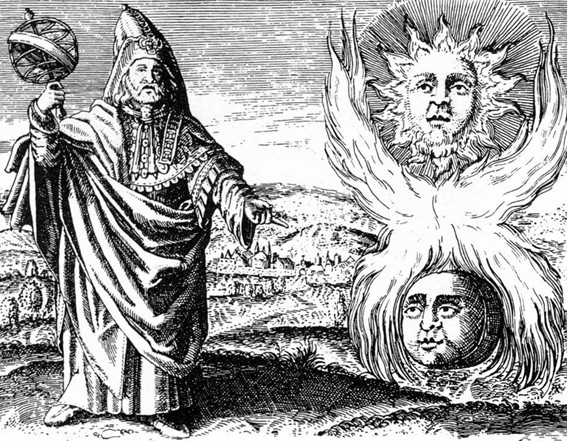    Друзья, я уверен, что вы понимаете и принимаете те цели, которые в данной работе преследую. Если бы Темников был историком, этнографом, то подчинялся бы, например, ОГМИОСУ. Или богу ХЕРМОДУ — в скандинавской мифологии. Был бы я, как сын Одина и брат Бальдра, которые исполняли обязанности вестников и посланников богов. В египетской, плюс греческой мифологии им в некоторой степени соответствует вестник богов — Гермес Трисмегист. Он изображенный на данном рисунке, который явно показывает спутанные информационные взаимодействия между Небом и Землей. Гермес, Трижды Величайший — имя синкретического божества, сочетающего в себе черты древнеегипетского бога мудрости и письма Тота и древнегреческого бога Гермеса. В христианской традиции — это автор теософского учения (герметизм), излагаемого в известных под его именем книгах и отдельных отрывках (герметический корпус). Вот здесь он имел прямое отношение к системе здравоохранения. В исламской традиции он иногда отождествлялся с Идрисом, считавшимся пророком сабиев. Старейшее упоминание о Гермесе Трисмегисте (Меркурии) содержится в трактате Цицерона «О природе богов», где сообщается, что на самом деле было пять Меркуриев. Вона как – опять пентаграмма! Но я уже свое руководство обозначил – мой древнегреческий бог — АСКЛЕПИЙ, в связи с тем, весь полный список аборигенных божеств, безусловно, я оглашать не стану. Мне необходимо обнаружить из всего переработанного материала АБОРИГЕННЫЕ ДУХОВНЫЕ МАТРИЦЫ, и только те, в случае деформации которых у людей тоже деформируется, либо здоровье, либо событийное благополучие. Какой смысл мне перечислять все божества, связанные, например, со временем года или даже с днями недели? Здесь, что ни шаг сделаешь – то на какой-нибудь да божественный символ «наступишь». АВАТАР-р-р-р-р…. В точности, как на Пандоре!   Осень наступила, и ты на осенний листок наступил. Кошмар-р-р-р! Оказывается, что под ним сидит Таусень – религиозный славянский символ Бога Осени, покровителя листопада и осеннего солнца. Ладно бы это, так вот еще что в Природе происходит! Помните, я вам про одноклеточную зеленую водоросль – хламидомонаду рассказывал, у которой есть красный глазок, пульсирующей вакуоли с оболочкой? Живут они в лужах и на сырой земле. Размножаются как бесполым путем, зооспорами, так и половым. Ну, так вот в этой самой луже, оказывается, сидит… Символ Вали – божество растений у викингов – прообраз Дерева Ясеня! Согласно их преданиям именно из этого Дерева Жизни и был вырезан первый человек. Вот так! Конечно, когда здоровенных деревьев на Земле не было, а только одни зеленые водоросли, МАТРИЦА появления человека была заложена через красненький светодиодный глазок в эту одноклеточное создание, и именно из нее, как из АБОРИГЕННОЙ ФОРМЫ все, и растительные, и животные  клетки происходить стали! Так, что изделия из этого священного дерева, из которого по древним поверьям человек произошел, использовались, как медальоны, при ношении которых викинг приобретал качества самого бога! Использовались даже листья. Согласно преданию, обычный ясеневый лист, спрятанный в обувь, приносил человеку удачу. А вы говорите, что это просто пожелтевший ясень, хмурая осень, дождик, слякоть да лужи: «Я спросил у ясеня, я спросил у тополя»….А если небо голубое? Посмотрите, чего там видно-о-о-о? Дьяус —  в ведийской мифологии бог дневного неба! Он муж Притхиви, отец Ушас, Сурьи, Парджаньи, Агни, ашвинов, адитьев, марутов, ангирасов. А…а-а-а-а-баллл-деть! Дождик пойдет?  Нансарун-Дыбджит — заведует такой погодой. Дает земле дождь, снег, град, ветер, грозу. Или Минлей тиртя – ненецкий бог носитель дождя, снега, пурги. Хватит на одной ножке по весенним лужам прыгать. Хватит! Чему радуемся? Тирьтя, тирьтя, какая-то там тирьтя-а-а-а! Вот сейчас Луна взойдет — а это бог Син в аккадской мифологии ей управляет. Ветер подует…. Нет, еще не все! Смотря откуда…. Японский бог ветра – Фудзин. Это божество имеет облик человека с мешком, в котором он носит ураганы. И ка-а-а-а-к по башке этим мешком, да еще и с радиацией огреет…! Единственно, у кого можно научиться, используя Универсальный Символ в технологии по «Сетке прогнозов», так это – Грозовик. Он принадлежит к религиозным славянским символам, с помощью которых человек приобщается к божественной сущности и получает возможность управлять непредсказуемым поведением погоды. Символ Грозовик может воздействовать на природную стихию погоды, управлять дождями и градом, снегом, молниями и ураганами!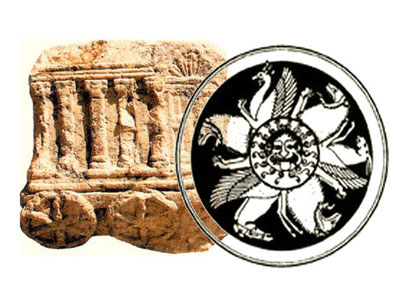    То, что я уже перечислил,  в виде символики женского и мужского начала, либо обращался к профессиональным или военным символам, безусловно, имеет большое значение в сохранении здоровья, событийного благополучия и даже при защите жизни. Так же, как и профессиональная, врачебная символика для меня весьма и весьма значима, но она в виде отдельной АБОРИГЕННОЙ ФОРМЫ не существует, а включена в СИМВОЛ РОДА. Хотя здесь минимум информации. К сожалению. А вот, если мы обратимся к МАТРИЦЕ, связанной с СЕМЬЕЙ, то, посмотрите, что из того получится. Агни́— индийский бог огня, домашнего очага, жертвенного костра. Опять же прямая связь со словом «огонь». Среди духов-покровителей шаманов обязательно стоит упомянуть хозяина и хозяйку огня – Ту-Ерв и Ту-Ада. В легендах ненцев им отводится большая роль. Они приносят счастье семье, обеспечивают благополучие детям и долгую жизнь родителям, защищают от всех зол и несчастий, оберегают от болезней и смерти, дают тепло. Хозяина огня или вообще огонь буряты (старшее поколение) почитают довольно сильно. Нельзя колоть огонь острым предметом, нельзя выливать на него нечистоты. Сейчас буряты обязательно отливают огню водку и вино, бросают кусочки из новой пищи в огонь. Славянский символ Сварожич — великий символ Славян и Ариев. Он опять же обозначает силу земного огня. Огонь — это не просто Бог, это очаг людей их возможность существования и поэтому сила земного огня так важна для наших предков! Кроме того Символ Сварожич — обозначает потомство Сварога Небесного и Лады Богородицы. Ну-с, как говорится, это уже ближе к телу! Семейный очаг по нынешним временам вовсе не означает сидеть да греться у костра с песней под гитару.   Двуликий Янус — бог порога, входа и выхода, дверей и всякого начала. А какое начало нас интересует? Если не обращаться к эзотерике, то останутся не раскрытыми и не понятыми некоторые символы, говоря языком Новалиса, сигнатуры, иероглифы. Прежде всего - семиконечная звезда. Конечно, в сознании христиан семерка связана с символом творения (7 дней творения Создателя). Но здесь семерка двойная, да еще с кругом внутри. Круг есть символ цельности, а вот число 14 в эзотерике никак не фигурирует. Мм…да. А-а-а-а-о-о-о-о-оленя, все равно луцше! Понятно. Успокойтесь, пожалуйста…. Праджапати (санскрит Prajâ-pati) — Гocподин творения, прародитель, творец, «создатель всего». В Ведах — Праджапати это божество, связанное с деторождением, с зачатием. Имя самостоятельного божества, дарующего обильное потомство и людям и коровам, и… оленям тоже. Символ Творца неба и земли, воды и всего живого. Рожденного владыкой всего существующего, царя всего, что дышит и движется, приказаниям которого повинуются все существа и боги, бога над богами, установившего на месте небо и землю, проходящего через всю атмосферу и обнимающего своими руками весь мир и всех тварей! Оленя, оленя…. Понятно?   А вот Гиранья-гарбха — «золотой зародыш». И Вирадж — корень золотого зародыша, эмбрион, представляет символ, вышедший из мирового яйца! Илифия — богиня родов, покровительница рожениц. Паньгу — в китайской мифологии, это первопредок, порождение животворных сил вселенной Инь и Янь. В мифе о рождении Паньгу повествуется, что на заре времен вселенная представляла собой некое подобие содержимого яйца. Миф об этом персонаже звучит – в пересказе – так: «Небо и Земля некогда составляли единство. Это напоминало куриное яйцо. Здесь и был порожден Паньгу. Минуло 18 тысяч лет, прежде чем изначальное вещество разделилось надвое: светлое и легкое (небесное) и темное и тяжелое (земное). Таким было первичное янь и инь. Между ними находился Паньгу». Рудры — в позднейшей индийской мифологии группа второстепенных или третьестепенных божеств, представляющих собой как бы олицетворения различных свойств. В Вишну-пуране говорится, что бог Рудра произошел изо лба Брахмы и по приказанию этого бога разделился на две половины — мужскую и женскую. Каждая из них, в свою очередь, разделилась на двенадцать личностей, приятных и отвратительных, кротких и жестоких, белых и черных. Ард-ханари или Ард-ханари-швара— андрогинное индуистское божество, изображается как наполовину мужчина — наполовину женщина!  Короче – символ леди-боев. А оно нам, со всякими лягушками, червяками, змеями, красно-попыми обезьянами или их личинками надо?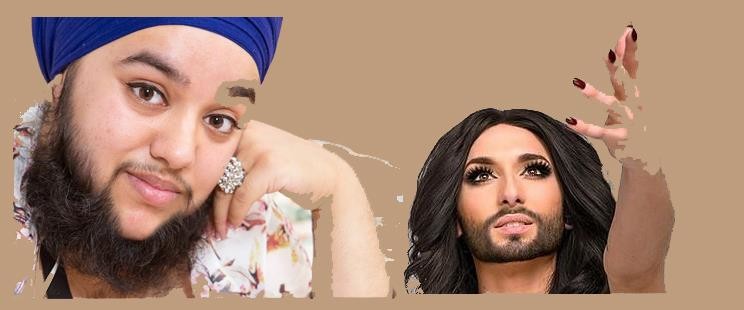    Славянский Символ Колард — означает небесно-огненное преображение молодых людей после свадьбы. Это очень мощный символ, который приносит молодой паре здоровое потомство. Славянский религиозный символ — Свадебник. Это великий символ! Он знаменует Любомир — славянскую свадьбу! Беркана — это руна плодовитости — руна рождения и семьи. Обычно указывает на радостное событие для семьи. Руна представляет ваш ИСТИННЫЙ дом. Дом, где находится ваше сердце. Она используется для создания уюта, защищенности и покоя в доме, для игры и общения с детьми. В случае необходимости помогает остановить истерику или сильный эмоциональный накал другого человека. Даже применима при уходе за домашними растениями! Помогает в зачатии, беременности, родах, кормлении, воспитании ребенка и других сторонах материнства. Развивает у женщины позицию хозяйки жизни и семьи, позволяет привлекать все нужное у мужчины на материальном плане для семьи и детей. Прекрасный оберег для детей, дарующий защиту Богини во всех её ипостасях а, в особенности, маленьких девочек. Незаменима была для обеспечения мира и гармонии в доме, защиты семейного очага, улаживания семейных проблем.   Тепло, уютно, светло – это хорошо. Очаг! Где там олени? Греемся…. Но СЕМЕЙНАЯ МАТРИЦА – напрямую связана с генетическим наследственным материалом, с молекулой ДНК, и в древних Мистерия отождествлялась, как с яйцом, так и с эмбрионом. Она на генетическом уровне влияние оказывает. Или генетический уровень на нее? Это я уже, как доктор во всех древних символах заметил. Не будет идеального СЕМЕЙНОГО СИМВОЛА – будут у членов данного семейства физические и событийные проблемы. Я о леди-бойских или иных гомосексуальных уродствах даже не говорю. Две одинаковые спирали в одной молекуле ДНК?! О таком генетическом извращении в МАТРИЦЕ ЧЕЛОВЕКА только сам Дьявол и мечтает. Итак, оставляем эту БОЖЕСТВЕННУЮ МАТРИЦУ в единой связи с МУЖСКИМ и ЖЕНСКИМ НАЧАЛОМ. Следующая по значимости — это ДУХОВНАЯ МАТРИЦА РОДА.   Символ Богодар является символом отеческой опеки и постоянного покровительства светлых небесных Богов над Родом Людским. Как следует из названия данного символа, Богодар означает буквально «Дар Богов». Этот древний дар заключается в высшей мудрости и справедливости.  Символ Богодар находит особый почет и почитание у жрецов – хранителей Мудрости Рода Людского и Небесной Мудрости. Ведический Символ Алтарник — значим в обрядовой деятельности. Он служит символ примирения и единства всех Светлых Родов населяющих Явь, Павь и Навь. Он служит всеобъемлющим символом единства Родов Расы Великой! Символ Всеславец – религиозный славянский символ, приводящий все Роды Руссов к всеобщей славе и гармонии.  Он обладает обереговой функцией  для каждого Рода. Он сберегает жилища и житницы от уничтожения войной, пожаром, спасает семейные союзы от слишком горячих разногласий и споров, а Древние Роды уберегает от бранных ссор и кровавых междоусобиц.  Однако здесь – просто Вечность да Бесконечность! Как в различных Именах Богов, так и в предназначении божественных символов, для каждого Рода, Народа, Национальностей, Стран и Континентов. Причем, со временем, в веках произошла «теологическая революция», иначе ее не назовешь, когда люди стали служить Символам, а не наоборот. Христос попытался ситуацию исправить, заявив, что «суббота для человека, а не человек для субботы». И не жертв для Богов хотел, а милости для людей. Известно, чем все это закончилось…. Посему, следуя принципам Асклепия, которые намного ближе к телу, или древней, житейской, родовой мудрости, которая утверждает, что до Бога высоко, а до Царя далеко, обратимся к данным символам, в точности так же, как символ СЕМЬИ в образе яйца оказался неразрывно связан с наследственным генетическим материалом.   Ах, как хочется ворваться в Городк! Очень хочется. Например, покровителями в пантеоне шаманизма являлись духи-хозяева местности – Я-Ерв, Пэ-Ерв. Ид-Ерв, Яв-Ерв и другие. Они приходили к шаману по его вызову и днем, и ночью. А к числу духов-покровителей шамана самбдорта относились духи-хозяева родовых мест, священных гор, рек, озер. АТУМ – это опять же Человек-Старик. Он Бог вечного солнца, демиург, но одновременно он «мастер, знаток, специалист; ремесленник, мастеровой; создатель, творец». Сабдыки — это духи земли. Хан у них Цаган-Эбугун, снова — Белый Старик! Мексиканский бог Кетцалькоатль, древнее божество, а вначале, просто культурный герой с тотемическими чертами. Образ этот был антропоморфизирован, и здесь снова Бог изображался в виде Белого Старика с длинной бородой. АВРААМ? Инки пытались связать этого своего бога с местным, более древним божеством, известным под разными именами; самое распространенное из них — Виракоча. Он в легендах рисовался Древним Вождем, который в конце своей деятельности ушел куда-то на запад, за море. Заметьте, на запад и за море! Не я это придумал, так в Мистерии у инков написано. Зачем? Это ли не Духовный Предок всех верующих Авраамических религий? И опять – где инки, а где евреи? Японское божество года – Тосигами. Изображается в виде человека престарелого возраста. Считается богом сельского хозяйства и урожая. Боги небесного и земного мира в бурятском шаманизме, это — Глава западных тэнгриев, сын Вечного Синего Неба Эссэгэ Малаа тэнгри. Этот — Величественный Старец, живущий в прекрасном дворце и имеющий множество слуг. Он Добрый Старейшина, особо не вмешивающийся в человеческую жизнь, выражающий волю Вечного Неба и определяющий судьбу людей.   Итак, представленный объем фактического материала  должен уже выглядеть, не хуже, чем классификатор или кодификация в древнеегипетской мифологии, а может быть и лучше, ибо египтяне такие исследования не проводили. Например, найдите отличие от известного нам сценария путешествия по двенадцати часам ночи и здесь: Йама (Jama — значит близнец) — так и написано, что это божество убегающей (ночи). Где оно было? В индийской мифологии ведийского периода! Дневное видимое круговращение солнца служило древним индусам символом человеческой жизни. Как заходящее солнце, Йама являлся в их глазах царем подземного мира и пребывающих в нем умерших предков людей (Pitaras — отцы). Гомосексуальные ассоциации здесь неуместны! По древнейшим понятиям индусов, в царстве Йамы умершие предки продолжают вести ту же жизнь, какую вели на земле, вкушая пищу и пользуясь чувственными наслаждениями. Опять идет повествование о планете Мардук? Мало того, любая религиозная конфессия, если и пользовалась какими-то ЕДИНЫМИ МИРОВЫМИ СТАНДАРТАМИ, то всегда старалась придать им однозначное звучание и привязать к местным толкованиям, соответственно меняя и названия древних Богов. Однако, в результате моих дотошных изысканий, выясняется, что все ЯВНОЕ в новой местности  не превращалось в ТАЙНОЕ забвение о прошлом человечества.  ВСЕОБЩАЯ ДУХОВНАЯ МАТРИЦА однозначно по всему миру отслеживается.   ШАН-ДИ, ТЯНЬ-ДИ считался главным богом в древности – Верховным владыкой, Небесным императором (так переводится его имя). В древнейших текстах его называли просто Ди, подчеркивая то, что он именно Господь, Владыка. Единое называние высших богов монгольского пантеона — БУРХАНЫ (аналогично АСЫ и ВАНЫ у скандинавов.) Первые из бурханов существовали еще тогда, когда не было земли. МАЙТРЕЯ — в буддийской мифологии Бодхисатва и Будда грядущего, который появится в конце нынешнего буддистского века. В тибетском буддизме Майтрею изображают сидящим на троне, рядом часто располагают колесо дхармы, ступу и вазу. ЮЙДИ — в китайской мифологии верховный владыка, которому подчинялась вся вселенная: небеса, земля и подземный мир, все божества и духи. Древние представляли его себе сидящим на троне в великолепном императорском халате с вышитыми драконами, в царском головном уборе, с нефритовой дощечкой в руке. АШШУР — в аккадской мифологии центральное божество ассирийского пантеона. Он — «Владыка стран, Отец Богов». ШИВА «милостивый» — индуийское божество, входящее вместе с Брахмой и Вишну в божественную триаду тримурти, и Верховный Бог в шиваизме. ТРИМУТРИ — триада, объединяющая трёх главных божеств индуистского пантеона (Брахму-Создателя, Вишну-Хранителя и Шиву-Разрушителя) в единое целое, представляющее собой духовное начало — Брахмана. Само понятие тримурти часто трактуется как триединое божество. Вероятно, такое объединение, как Все-боги, существовало ещё во время индоиранского единства, так как в Авесте встречается выражение ДЭВА ВИСПЕ - «все боги». ВИШНУ — «проникающий во всё», «всеобъемлющий» — верховный Бог в вайшнавской традиции индуизма. Наряду с Брахмой и Шивой является одним из богов Тримурти (пуранической триады божеств), где выполняет функции охранителя мироздания.   В веровании Центральной Азии мы обнаруживаем ярчайший пример сокрытия ЯВНОГО и превращение его для ограниченного народа в ТАЙНОЕ. Национальная религия части курдов, почти совсем не изучена, вследствие того, что в течение нескольких веков, езидами, были скрыты свои религиозные представления. Кроме того, секреты вероучения являются закрытыми, как для иноверцев, так и для мирян-езидов. Такое обстоятельство не дает классифицировать езидизм. Большинство исследователей считают, что религия езидов является монотеистической, а некоторые, наоборот, считают езидов язычниками. Некоторые авторы совсем отказываются признать езидизм религией, определяют его синкретической сектой на основе зороастризма или ислама. Ранее езидов называли несторианами. Поэтому среди народов окружения, как христианских, так и мусульманских, езидов всегда считали дьяволо-поклонниками. А хорошо ли это? Символ не защищает, война продолжается….   По отрывочным упоминаниям в разных источниках можно заметить, что, по крайней мере, у некоторых индейцев зарождалось критическое отношение к почитанию божеств. Этот маленький проблеск «инко-инакомыслия» весьма интересен. Познеру он наверняка неизвестен. Какой Бог? О чем вы…. О ком. О последнем инке и следующем крахе целой Цивилизации. Рассказывают, что некий мудрец в инко-теологических спорах относился уже с недоверием к божественности самого солнца: «Если бы солнце было верховным божеством, - говорил он, - кто заставил бы его совершать каждый день один и тот же путь? Очевидно, солнце само кому-то подчиняется…». Резонно! А что потом? И космогоническая Мифология Майя очень сложна да вычурна. Там рассказывается, как боги-творцы (Великая мать и Великий отец) последовательно создавали мир — землю, животных, а потом и людей. Последних сделали из глины! А в чем, собственно, отличие от Библии?! Нет, надо было вносить свое « майское искажение», и утверждать, что потом люди были созданы из… дерева. Опять же: «Я спросил у Ясеня….»? Снова вносим некие модификации и утверждаем, что обе эти попытки оказались неудачными, и тогда боги создали людей из…. размолотых зерен кукурузы: сначала четырех мужчин, потом четырех женщин. 4 — священное число у индейцев! А почему не Символ Мамалыги стал священным или какой-нибудь КУКУЦАПОЛЬ? Типа – «Кукуруза – Царица полей!»? И где разница от творения Бога Синтеотля — когда мужское олицетворение кукурузы, если и не являлось фаллическим символом, то служило главным продовольственным растением, и как выясняется, для всего человечества? Бесполезно, дорогие мои «божественный велосипед изобретать». Бес-по-лез-но! Не только у всей Коммунистической Партии Советского Союза во главе с Никитой Сергеевичем Хрущевым, но и у древнейших Майских Мистерий  «тульские пряники» на выходе получались.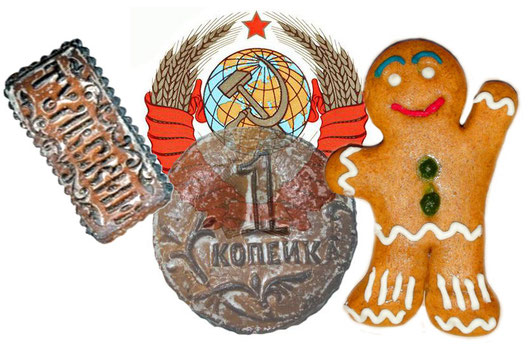 У Марины Цветаевой то же самое произошло:«Жизнь выпала - копейкой ржавою!»(Продолжение следует)